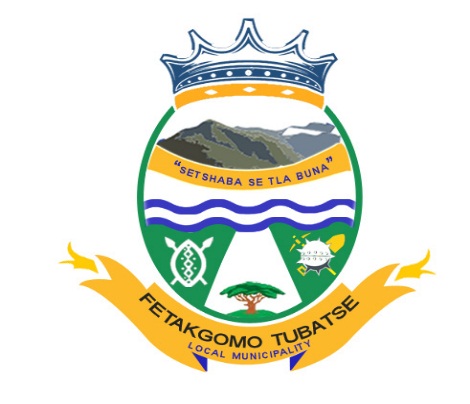 CANCELLATION OF BIDSThe Fetakgomo Tubatse Municipality hereby cancels the bids indicated below:Tenders 1 and 2 above will be re-advertised soon.Apologies for any inconvenience caused.RegardsNP Busane												Municipal Manager						Bid descriptionTender numberReason1Construction of Motodi Sports complex FTM/TS80/17/18The appointed bidder has withdrawn the appointment.2Construction of Praktiseer storm water drainageFTM/TS81/17/18Inconsistencies in the tender document3Proposal for consultative services to conduct Employee satisfactory surveyFTM/CS82/17/18Service no longer needed4Provision of recording,transcription and translation of labour proceedings for a period of 36 months(a panel of 2 service providers)FTM/CS83/1718 Unavailability of funds